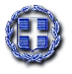                                                                      ΑΠΟΣΠΑΣΜΑΑπό το πρακτικό της με αριθμό  07/2021ΤΑΚΤΙΚΗΣ  ΜΕ ΤΗΛΕΔΙΑΣΚΕΨΗ  ΣΥΝΕΔΡΙΑΣΗΣτης Κοινότητας    ΛιβαδειάςΑριθμός Απόφασης 19/2021ΘΕΜΑ: «Γνωμοδότηση  επί του προγράμματος  επετειακών εκδηλώσεων για               200 χρόνια από την Ελληνική Επανάσταση του 1821 στη Λιβαδειά»Στην Λιβαδειά σήμερα  05η  Ιουλίου 2021 ημέρα Δευτέρα   και ώρα 19.30  συνήλθε σε  τακτική  δια τηλεδιάσκεψης  συνεδρίαση η Κοινότητα Λιβαδειάς   μετά την υπ΄αριθμ. 12125/01-07-2021  έγγραφη πρόσκληση της Προέδρου της κ. Μαρίας Σπ. Γκικοπούλου η οποία εκδόθηκε σύμφωνα  με τις διατάξεις του άρθρου 77 του Ν.4555/2018 όπως τροποποιήθηκε  από το άρθρο 184 του Ν.4635/2019  του άρθρου 10της από 11/3/2020 Πράξης Νομοθετικού Περιεχομένου (ΦΕΚ 55/ Α/11-3-2020) & της  18318/13-3-2020 (ΑΔΑ: 9ΛΠΧ46ΜΤΛ6-1ΑΕ) εγκυκλίου του Υπουργείου Εσωτερικών. Η Πρόεδρος της Κοινότητας Λιβαδειάς κήρυξε την έναρξη της συνεδρίασης αφού διαπιστώθηκε ότι υπάρχει νόμιμη απαρτία, επειδή σε σύνολο ένδεκα  (11) μελών ήταν παρόντα  οκτώ (8) μέλη , δηλαδή:            ΠΑΡΟΝΤΕΣ                                             ΑΠΟΝΤΕΣ                                                                     1. Γκικοπούλου Μαρία                                        1. Λιναρδούτσος Νικόλαος2. Πάτρας Κων/νος                                            2. Σκάρλας Λάμπρος3.  Κατή Ιωάννα                                                3. Ροζάνας Ηλίας                                                                                                      4.  Πούλου-Βαγενά Κων/να                                              5.Ανδρίτσος Αγαμέμνονας  6. Καντά Ελένη                                        οι οποίοι είχαν προσκληθεί νόμιμα.       7. Αλογοσκούφης Χρήστος 8. Μπούκιος Ταξιάρχης (απόντας                                  στο 2ο θέμα)Στην συνεδρίαση παρευρέθη και ο Δήμαρχος Λεβαδέων. Τα πρακτικά της συνεδρίασης τηρήθηκαν από την υπάλληλο  Κων/να Τσιτσοπούλου-Ρήγα   που έχει ορισθεί με σχετική απόφαση Δημάρχου.     Εισηγούμενη το 1ο  θέμα της ημερήσιας διάταξης  έθεσε υπόψη των μελών το υπ΄αριθμ. 11770/28-06-2021 έγγραφο του Αυτοτελούς Τμήματος Πολιτισμού Αθλητισμού & Τουρισμού του Δήμου στο οποίο αναγράφονται:Στο πλαίσιο του εορτασμού των 200 ετών από την Ελληνική Επανάσταση του 1821, ο Δήμος Λεβαδέων προγραμματίζει την πραγματοποίηση σειράς εκδηλώσεων που αποσκοπούν στη διάσωση της ιστορικής μνήμης και της ενδυνάμωσης της εθνικής συνείδησης, αλλά και στην ανάδειξη ιστορικών στοιχείων που αφορούν στην προεπεναστατική και επαναστατική Λιβαδειά. Στο πλαίσιο αυτό προγραμματίζονται οι ακόλουθες εκδηλώσεις:Επίσης, κατά το χρονικό διάστημα 21 – 26 Ιουλίου 2021 θα πραγματοποιηθεί στο Ισόγειο το Νερόμυλου φωτογραφική έκθεση με τίτλο «Εξερευνώντας τις πόλεις μας» από το ενταξιακό πρόγραμμα HELIOS στη Λιβαδειά.Σημειώνεται ότι σε όλες τις εκδηλώσεις η είσοδος είναι ελεύθερη για το κοινό.Λαμβάνοντας υπόψη τα ανωτέρω καλείται η Κοινότητα Λιβαδειάς να γνωμοδοτήσει για την πραγματοποίηση των ανωτέρω επετειακών εκδηλώσεων. Και κάλεσε τα μέλη να τοποθετηθούν.  Ο Δήμαρχος λαμβάνοντας τον λόγο ενημέρωσε  το σώμα ότι από τις ανωτέρω εκδηλώσεις δεν δύναται να υλοποιηθούν  την 24/7/2021  η εκδήλωση «Γιορτές Πόλεων»   και β) την 25/07/2021 η χορευτική εκδήλωση με τη συμμετοχή χορευτικών ομάδων των συλλόγων.Τα μέλη της «Λαϊκής Συσπείρωσης»  μεταξύ των άλλων δήλωσαν  ότι θα απέχουν της ψηφοφορίας  αυτοί βλέπουν διαφορετικά την επανάσταση. Τότε στην επανάσταση το «όλοι μαζί ενωμένοι»-όπως και σήμερα- στηρίζεται σε ένα αφήγημα, υπήρχαν κοτζαμπάσηδες κλπ που δεν ήθελαν την επανάσταση. Την επανάσταση την έκανε ο φτωχός λαός οι αγρότες που έχυσαν ποτάμια αίματος. Έτσι και τώρα όπως και τότε ο λαός θα  πιστέψει και θα ανατρέψει ότι επικρατεί σήμερα.  Δεν διαφωνούν να τιμηθεί ο Αρχιεπίσκοπος  διαφωνούν ότι εντάχθηκε  σε αυτές τις επετειακές εκδηλώσεις. Επίσης διαφωνούν  με το ότι ο μητροπολίτης θα είναι ομιλητής στην ημερίδα για την προεπαναστατική και επαναστατική Λιβαδειά.Ο Δήμαρχος λαμβάνοντας τον λόγο ανέφερε  ότι το έθνος 400 χρόνια έζησε από τους παπάδες, τα κρυφά σχολειά κλπ. Η εκκλησία δεν είναι ο Ιεράρχης είναι το σύνολο των πιστών. Βλέπουμε τον Ορθόδοξο Ελληνισμό και αυτόν τιμούμε με αυτές τις εκδηλώσεις. Η Δημοτική Κοινότητα  αφού έλαβε υπόψη της:Το υπ΄αριθμ. 11770/28-06-2021 έγγραφο του Αυτοτελούς Τμήματος Πολιτισμού Αθλητισμού & ΤουρισμούΤα άρθρο 84 του Ν. 4555/2018 .Το άρθρο 10 της από 11/3/2020 Πράξης Νομοθετικού Περιεχομένου (ΦΕΚ 55/ Α/11-3-2020) Την  18318/13-3-2020 (ΑΔΑ: 9ΛΠΧ46ΜΤΛ6-1ΑΕ) εγκ του Υπουργείου Εσωτερικών.Την παρ. 3 της υπ΄αριθμ. ΔΙΔΑΔ/Φ69/133/οικ.20764/7-11-2020 εγκυκλίου του ΥΠ.ΕΣ. (ΑΔΑ: Ψ48Γ46ΜΤΛ6-ΛΣΡ) «Μέτρα & ρυθμίσεις στο πλαίσιο της ανάγκης περιορισμού της διασποράς του κορωνοϊου» Την μεταξύ των μελών συζήτηση σύμφωνα με τα πρακτικά Την ψήφο των μελών της όπως αυτή  διατυπώθηκε και δηλώθηκε δια ζώσης στην συνεδρίαση.Την παρ. 3.2 της εγκυκλίου  88/59846/21-8-2019 (ΑΔΑ: 611Ξ465ΧΘ7-ΝΛ4) σύμφωνα με την οποία “..αν κάποιο μέλος του συμβουλίου αρνηθεί ψήφο ή δώσει λευκή ψήφο, λογίζεται ως παρόν μόνο για την ύπαρξη της απαρτίας και η ψήφος του δεν υπολογίζεται στον σχηματισμό της απαιτούμενης πλειοψηφίας καθώς δεν προσμετρείται ούτε στις θετικές ούτε στις αρνητικές ψήφους.ΑΠΟΦΑΣΙΖΕΙ  ΟΜΟΦΩΝΑΓνωμοδοτεί θετικά επί του προγράμματος των επετειακών εκδηλώσεων εορτασμού  για τα 200 χρόνια από την Ελληνική Επανάσταση στην Λιβαδειά, έτσι όπως αυτό   μας παραπέμφθηκε από το αρμόδιο Τμήμα του Δήμου και τροποποιήθηκε σύμφωνα με τα αναφερόμενα του Δημάρχου και αναγράφονται αναλυτικά στο εισηγητικό της παρούσας απόφασης.ΛΕΥΚΟ ψήφισαν οι Ελ. Καντά, Χρ. Αλογοσκούφης & Ταξ. ΜπούκιοςΗ απόφαση αυτή πήρε αριθμό  19/2021.  Η Πρόεδρος του Συμβουλίου     της Κοιν/τας Λιβαδειάς                               Τα Μέλη     ΜΑΡΙΑ ΣΠ.ΓΚΙΚΟΠΟΥΛΟΥ                                                  Πάτρας Κων/νοςΚατή ΙωάνναΑνδρίτσος Αγαμέμνονας                                                                                                                 Πούλου-Βαγενά Κων/να                                                                                                                       Καντά Ελένη Αλογοσκούφης Χρηστ.  Μπούκιος Ταξιάρχης                                                                                                                                                                                                                                                                                                                                                                                                                           ΠΙΣΤΟ ΑΠΟΣΠΑΣΜΑ                                          ΛΙΒΑΔΕΙΑ 06/07/2021                                                 Η ΠΡΟΕΔΡΟΣ                                              ΜΑΡΙΑ ΣΠ. ΓΚΙΚΟΠΟΥΛΟΥΗΜΕΡΑΠΑΡΑΣΤΑΣΗΧΩΡΟΣ ΔΙΕΞΑΓΩΓΗΣΔευτέρα 19 Ιουλίου18:00 Τελετή Ονοματοδοσίας Δημοτικού Σταδίου Λιβαδειάς «Λάμπρος Κατσώνης»19:00 Τελετή απόδοσης τιμής στον Μακαριώτατο Αρχιεπίσκοπο Αθηνών και Πάσης Ελλάδος, κ.κ. Ιερώνυμο Β’ με την απονομή του χρυσού κλειδιού της πόληςΧορός από την Ηλέκτρα Αρβανίτη εμπνευσμένος από την «Πολιορκία και Ηρωική Έξοδο των Λιβαδειτών από το Κάστρο»20:30 Θεατρική παράσταση «Κοσμάς ο ΑιτωλόςΔημοτικό Στάδιο ΛιβαδειάςΠηγές Κρύας ΘολωτόΑνοικτό Θέατρο ΛιβαδειάςΤρίτη 20 Ιουλίου20:30 Ημερίδα για την προεπαναστατική και επαναστατική Λιβαδειά με ομιλητές τον Σεβασμιώτατο Μητροπολίτη Θηβών & Λεβαδείας κ.κ. Γεώργιο, τον Υποστράτηγο εν αποστρατεία - συγγραφέα κ. Ιωάννη Πέππα, τον καθηγητή του Πανεπιστημίου Πελοποννήσου κ. Αθανάσιο ΧρήστουΣυντονιστής: κ. Αλέξανδρος ΜητάςΠροβολή ταινίας μικρού μήκους με τίτλο«Βαδίζοντας στα χνάρια της Ιστορίας του τόπου μας στα χρόνια της Επανάστασης του 1821»από το 1ο ΕΠΑΛ ΛιβαδειάςΒράβευση μαθητών του 1ου ΕΠΑΛ  ΛιβαδειάςΠροαύλιος χώροςΙ.Ν. Αγίας ΠαρασκευήςΤετάρτη21 Ιουλίου21:00 Συναυλία Μαρίας Σουλτάτου Ανοικτό Θέατρο ΚρύαςΠέμπτη22 Ιουλίου21:00 Βιβλιοπαρουσίαση του Λευκώματος του κ. Λουκά Γερούλια με ομιλήτρια της αρχιτέκτονα κ. Άννα Ψωμά και συντονιστή τον κ. Δημήτρη ΛάμπρουΒράβευση μαθητών που συμμετείχαν στο σχολικό διαγωνισμόΠεριοχή ΚρύαςΠαρασκευή23 Ιουλίου20:30 Θέατρο Σκιών«Ο Καραγκιόζης στην Επανάσταση»Ανοικτό Θέατρο ΚρύαςΣάββατο 24 Ιουλίου11:00 Έναρξη της εκδήλωσης «Γιορτές Πόλεων» Χορευτική παράσταση20:30 Μουσική εκδήλωση με την συμμετοχήπαιδικής χορωδίας της Ακαδημίας Μουσικής και Τέχνης – Ωδείο Ιωνικός Ρυθμόςτης σχολής χορού της Άννας Αθανασιάδουτη Δημοτική Χορωδία Λιβαδειάςτη Φιλαρμονική Ορχήστρα του Δήμου ΛεβαδέωνΚεντρική Πλατεία ΛιβαδειάςΑνοικτό Θέατρο ΚρύαςΚυριακή25 Ιουλίου10:00 – 12:00 Διεξαγωγή επετειακού αγώνα δρόμου για την Επανάσταση12:00Φιλαρμονική Ορχήστρα Δήμου ΛεβαδέωνΜουσική στους δρόμους της πόλης20:30 Χορευτική εκδήλωση με τη συμμετοχή χορευτικών ομάδων των συλλόγων Ι.Ν. Αγίας Παρασκευής – Συνοικισμός- Ι.Ν. Αγίας ΠαρασκευήςΑνοικτό Θέατρο ΚρύαςΔευτέρα 26 Ιουλίου20:30 Θεατρική Παράσταση«Υλικό Καποδίστρια»Ανοικτό Θέατρο Κρύας